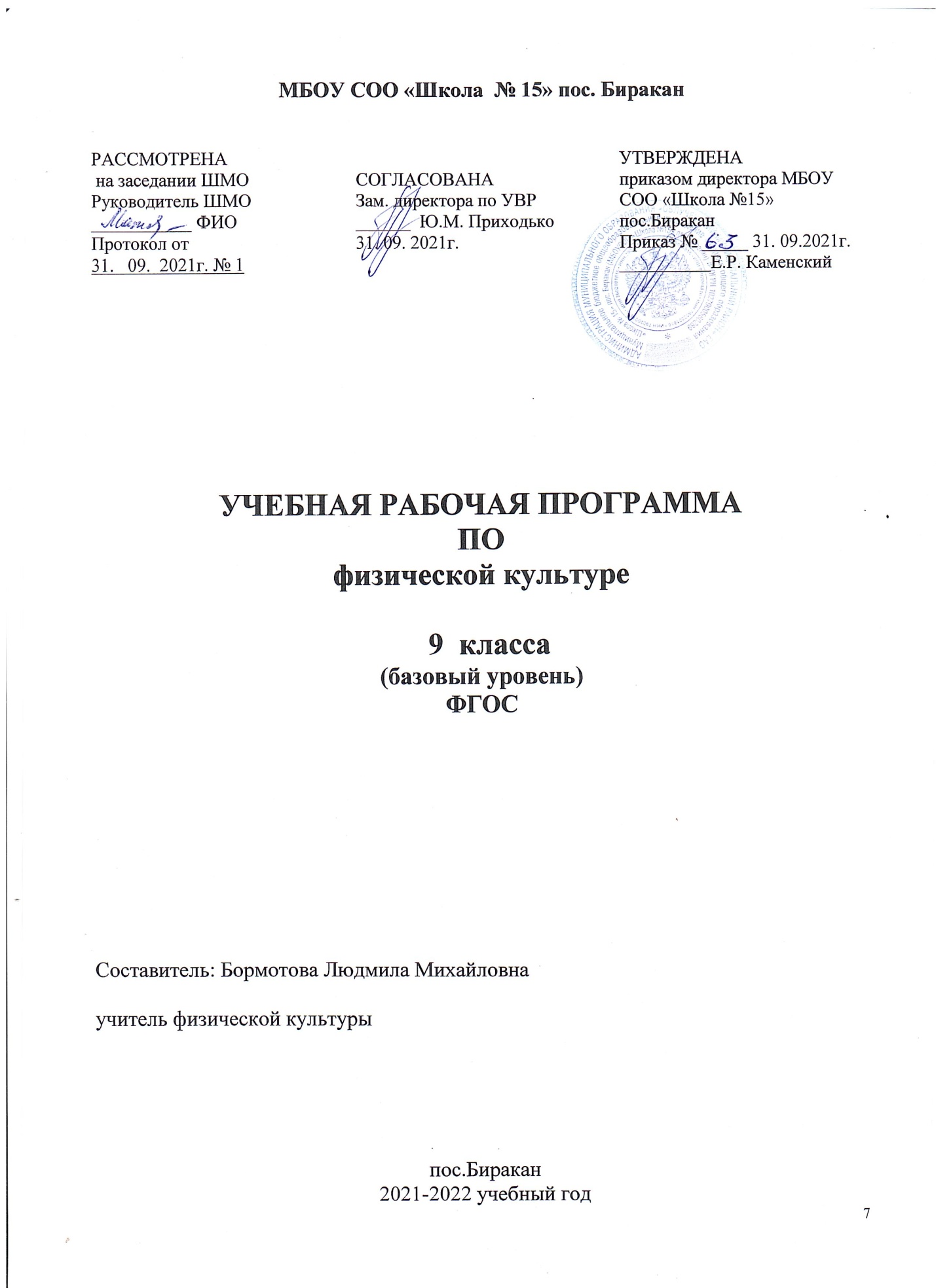 ПОЯСНИТЕЛЬНАЯ ЗАПИСКАФГОС 9 класс 68 часов     Рабочая программа по физической культуре для 9 класса составлена в соответствии ФГОС ООО (приказ Минобрнауки России от 17.12.2010г. № 1897); с учетом Примерной основной образовательной программы среднего общего образования, одобренной решением федерального учебно-методического объединения по общему образованию (протокол от 8 апреля 2015г. № 1/15); в соответствии с примерной программой по учебным предметам.     Физкультура:А.П. Матвеев, Т.В. Петрова «Физическая культура». 5-11 классы. «Просвещение» 2006г.А.П. Матвеев. Примерная программа по физической культуре для учащихся основной школы – М, 2010г.Место предмета «Физическая культура» в учебном плане. Учебный план МБОУ СОО «Школа № 15» пос. Биракан образовательных учреждений Российской Федерации отводит 68 часов для обязательного изучения учебного предмета «Физическая культура» на этапе среднего общего образования, из расчета 2 раза в неделю (34 недели).Планируемые результаты к концу 9 класса.Знать/понимать:Роль физической культуры и спорта в формировании ЗОЖ, организации активного отдыха и профилактики вредных привычек;основы формирования двигательных действий и развития физических качеств;способы закаливания организма.Уметь:составлять и выполнять комплексы упражнений утренней гимнастики;выполнять акробатические, гимнастические, легкоатлетичес-кие упражнения, технические действия спортивных игр;выполнять комплексы ОРУ на развитие основных физических качеств, адаптивной (лечебной) физической культуры с учетом состояния здоровья и физической подготовленности;соблюдать безопасность при выполнении и проведении туристических походов;проводить самостоятельные занятия по коррекции осанки и телосложения, развивать физические качества, совершенствовать технику движений;включать занятия физической культурой и спортом в активный отдых и досуг.2.Содержание программы.   История зарождения Олимпийских игр в мифах и легендах. Общие представления об истории возникновения Современных Олимпийских игр, роль Пьера де Кубертена в их становлении и развитии. Олимпийское движение в России, выдающиеся успехи отечественных спортсменов.     Акробатические упражнения и комбинации – девушки: кувырок вперед в группировке ноги скрестно, с последующим поворотом на 180 градусов; стойка на лопатках, перекат вперед в упор присев; юноши: кувырок вперед ноги скрестно, с последующим поворотом на 180 градусов, кувырок назад в упор присев; кувырок вперед с последующим прыжком вверх и мягким приземлением; кувырок через плечо из стойки на лопатках,  в полушпагат; кувырок вперед в стойку на лопатках, перекат вперед в упор присев; стойка на голове и руках силой из упора присев.     Опорные прыжки – девушки: через г/козла в ширину ноги врозь; юноши: через г/козла согнув ноги; прыжок боком с поворотом на 90 градусов.     Лазание по канату – способом в три приема; способом в два приема.Гимнастическая перекладина - подъем в упор из виса, подъем в упор силой, в упоре перемах левой (правой) ногой вперед, назад, медленное опускание в вис, махом вперед соскок прогнувшись.     Легкоатлетические упражнения. Старты высокий и низкий с последующим ускорением. Спортивная ходьба. Бег спринтерский, эстафетный, кроссовый.     Прыжки в длину способом «согнув ноги», в высоту с разбега способом «перешагивание».     Метание малого мяча: на дальность с разбега; по неподвижной и подвижной цели с места и разбега.     Спортивные игры. Баскетбол: специальные упражнения и технические действия без мяча; ведение мяча на месте и в движении (по прямой, «змейкой», с обеганием лежащих и стоящих предметов); ловля и передача мяча на месте и в движении; бросок мяча в корзину стоя на месте, в прыжке, в движении; групповые и индивидуальные тактические действия; учебная игра в баскетбол.     Волейбол: специальные упражнения и технические действия без мяча; Подача мяча (нижняя и верхняя); прием и передача мяча сверху и снизу; прямой нападающий удар; групповые и индивидуальные тактические действия, игра по правилам.     ОФП. Развитие физических качеств. Физические упражнения и комплексы упражнений, ориентированные на развитие силы, быстроты, выносливости, координации, гибкости и ловкости. Подвижные игры и эстафеты. Специализированная полоса препятствий.3.Тематическое планированиеУчебные нормативы:Материально-техническая база.Литература:А.П. Матвеев. Примерная программа по физической культуре для учащихся основной школы – М, 2010г.И.И. Должиков. Планирование содержания уроков физической культуры 1-11 классы//физическая культура в школе 2009г.Оборудование: Г/стенка, мячи баскетбольные, волейбольные, малые мячи, н/мячи, г/палки, гантели, скакалки, обручи, кегли, гранаты  для метания, стойки, планки для прыжка в высоту, г/маты, конь, козел, г/бревно, канат, секундомер, сетка в/б, аптечка.4.Календарно-тематическое планирование 9 класс 1 четверть 18 часов2 четверть Гимнастика с элементами акробатики 14 часов3 четверть. Спортигры 20 часов. Баскетбол – 10 часов.4 четверть 16 часов.№Разделы программыКоличество часов1Знания о физической культуреВ процессе уроков2Легкая атлетика193Спортивные игры354Гимнастика с элементами акробатики145ОФПВ процессе уроковКоличество часов в неделю                      2Количество учебных недель                     34Количество часов в неделю                      2Количество учебных недель                     34Количество часов в неделю                      2Количество учебных недель                     34Итого68Физические способностиФизические упражненияМальчики Мальчики Мальчики ДевочкиДевочкиДевочкиФизические способностиФизические упражнения«5»«4»«3»«5»«4»«3»СкоростныеБег 60м с низкого старта, с.9,39,69,89,59,810,0Скоростно-силовыеПрыжок в длину с места, см.210180160200160145ВыносливостьБег 2000 м, мин. (м.), 1000м, мин. (д.) 9.009.3010.007.308.008.30Координаци-онныеЧелночный бег 3х10м, с8,08,79,08,69,49,9ГибкостьНаклон вперед из положения сидя, см117320127СиловыеПодтягивание, раз97517158№Тема урокаСодержание урокаУУДПлан.Факт.Легкая атлетика 8 часовЛегкая атлетика 8 часовЛегкая атлетика 8 часовЛегкая атлетика 8 часовЛегкая атлетика 8 часовЛегкая атлетика 8 часов1Организационно-методические требования на уроках ф.к.Провести инструктаж на рабочем месте по т.б. Инструктаж по т.б. на занятиях л.а. Разучить специальные беговые упражнения. Развивать скоростные качества.Предметные: иметь первоначальные представления об организационно-методических требованиях на уроках ф.к. Организовывать здоровье-Сберегающую жизнедеятельность с помощью беговой разминки и беговых эстафет, направленных на развитие скоростных качеств;Метапредметные: принимать и сохранять цели и задачи учебной деятельности; осуществлять взаимный контроль в совместной деятельности: Личностные: формирование положительного отношения к занятиям ф.к. принятие и освоение социальной роли обучающегося; развитие навыков сотрудничества со сверстниками и взрослыми в разных социальных ситуациях; проявление культуры общения и взаимодействия в процессе занятий ф.к.2Тестирование бега на 30 м. Метание мяча на дальность с разбега.Разучить беговую разминку, провести тестирование бега на 30 м.;  разучить подводящие  упражнения для бега на короткие дистанции и метания мяча на дальность.П: владеть навыком систематического наблюдения за своим физическим состоянием за счет отслеживания измерений показателей развития основных физических качеств – быстроты и скоростной выносливости.М; определять способы действий в рамках предложенных условий и требований; принимать и сохранять цели и задачи учебной деятельности; оценивать правильность выполнения учебной задачи, собственные возможности ее решения.Л; формирование ответственного отношения к учению; умение управлять эмоциями.3Тестирование бега на 60м. Прыжок в длину с разбегаРазучить разминку в движении, бег 60м – кдп с н/старта, разучить подводящие упражнения для прыжка в длину с разбега.П: владеть навыком систематического наблюдения за своим физическим состоянием за счет отслеживания измерений показателей развития основных физических качеств –быстроты.М: определять способы действий в рамках предложенных условий и требований.Л: формирование ответственного отношения к учебе.4Техника метания мяча на дальность с разбега и техника прыжка в длину с разбега.Повторить разминку в движении, совершенствовать  технику метания мяча и прыжка в длину с разбега, технику бега на средние дистанции.П: иметь углубленные представления о технике бега на средние дистанции, представления о технике метания мяча на дальность и технике прыжка в длину с разбега.М: принимать и сохранять цели и задачи учебной деятельности.Л: формирование готовности и способности обучающихся к самообразованию и саморазвитию на основе мотивации к обучению и познанию.5Метание мяча на дальность с разбега – ку. Техника прыжка с разбега на дальность.Повторить разминку в движении, провести тестирование в метании мяча на дальность с разбега. Совершенствовать технику прыжка в длину с разбега.П: владеть навыком систематического наблюдения за своим систематическим состоянием за счет отслеживания измерений показателей развития основных физических качеств – координации движений и силы.М: осуществлять контроль своей деятельности в процессе достижения результата.Л: формирование нравственных чувств поведения, умения управлять своими эмоциями.6Прыжок в длину с разбега способом «согнув ноги».Совершенствовать технику равномерного бега.Разучить беговую разминку, повторить технику прыжка в длину с разбега, совершенствовать технику равномерного бега.П: иметь углубленные представления о технике прыжка в длину с разбега способом «согнув ноги», организовывать здоровьесберегающую жизнедеятельность с помощью беговой разминки.М: ставить и формулировать для себя новые задачи в учебе и познавательной деятельности.Л: формирование ответственного отношения к учебе.7Прыжок в длину с разбега на результат. Техника равномерного бега.Повторить беговую разминку, провести тестирование в прыжках в длину с разбега способом «согнув ноги».П: иметь углубленные представления о технике прыжка в длину с разбега, владеть навыком систематического наблюдения за своим физическим состоянием.М: Развивать мотивы и интересы своей деятельности в процессе достижения результата.Л: формирование ответственного отношения к учебе.8Равномерный бег.Развитие выносливости.Провести разминку в движении, совершенствовать технику равномерного бега, провести забег на 1000м.П: иметь углубленные представления о технике равномерного бега.М: развивать мотивы и интересы своей познавательной деятельности, соотносить свои действия с планируемыми результатами.Л: формирование коммуникативной компетентности в общении и сотрудничестве со сверстниками, личной ответственности за свои поступки.Баскетбол 10 часовБаскетбол 10 часовБаскетбол 10 часовБаскетбол 10 часовБаскетбол 10 часовБаскетбол 10 часов9Инструктаж по т/б. На уроках по баскетболу. Передвижения, повороты, броски мяча в корзину.Провести инструктаж  по т/б на уроках баскетбола. Разучить беговую разминку; повторить технику передвижений, поворотов и бросков мяча в баскетбольную корзину; провести учебную игру.П: иметь углубленные представления о технике передвижений, поворотов и бросков в корзину.М: ставить и формулировать для себя новые задачи в учебе и познавательной деятельности.Л: формирование ответственного отношения к учению;  формирование установки на безопасный и здоровый образ жизни; формирование коммуникативной компетентности в общении со сверстниками и взрослыми в процессе образовательной деятельности.10Передачи мяча и броски мяча в кольцо.Повторить беговую разминку, технику передач мяча в парах, технику бросков мяча в корзину разными способами. Учебная игра в баскетбол.П: иметь первоначальные представления о разновидностях передач в парах, иметь углубленные представления о технике бросков мяча в корзину, организовывать здоровьесберегающую жизнедеятельность.М: определять понятия, создавать обобщения, устанавливать аналогии, корректировать свои действия в соответствии с изменяющейся ситуацией.Л: формирование нравственных чувств и нравственного поведения, умения владеть культурой общения и взаимодействия в процессе занятий и во время игр.11Передачи и броски мяча в корзину.Разучить разминку с гантелями, совершенствовать технику различных передач мяча в парах, технику бросков мяча в корзину разными способами, учебная игра в баскетбол.См. УУД предыдущего урока.12-13Штрафные броски.Разучить разминку с б/б мячами, совершенствовать технику штрафных бросков, учебная игра в баскетбол.П: иметь углубленные представления о технике выполнения штрафных бросков; организовывать здоровьесберегающую жизнедеятельность с помощью разминки с б/ б мячами.М: ставить и формулировать для себя новые задачи в учебе и познавательной деятельности, развивать мотивы и интересы своей познавательной деятельности.Л: формирование ответственного отношения к учению, готовности и способности обучающихся к саморазвитию и самообразованию на основе мотивации к обучению и познанию, осознанного и ответственного отношения к собственным поступкам.  14Вырывание и выбивание мяча.Разучить разминку с н/мячами, учить технике игры в нападении и защите, повторить технику вырывания и выбивания мяча. Учебная игра в баскетбол. П: иметь первоначальные представления о технике игры в нападении и защите, иметь углубленные представления о технике вырывания и выбивания мяча.М: соотносить свои действия с планируемыми результатами, осуществлять контроль своей деятельности в процессе достижения результата.Л: формирование ответственного отношения к учению, умения управлять своими эмоциями, формирование установки на безопасный и здоровый образ жизни.15Проверить д/задание за 1 четверть.16-17Перехват мячаПовторить разминку с н/мячами, разучить технику перехвата мяча, учебная игра в баскетбол.П: иметь углубленные представления о технике перехвата мяча.М: ставить и формулировать для себя новые задачи в учебе и познавательной деятельности.Л: формирование ответственного отношения к учению, формирование установки на безопасный и здоровый образ жизни.18Нападение и защита. Игра по правилам.Провести разминку с б/б мячом в парах, совершенствовать технику игры в нападении и защите, провести игру в баскетбол.П: иметь углубленные представления о технике игры в нападении и защите.М: развивать мотивы и интересы своей познавательной деятельности, определять способы действий  рамках предложенных условий и требований.Л: формирование готовности и способности обучающихся к саморазвитию и самообразованию на основе мотивации к обучению и познанию, формирование нравственных чувств и нравственного поведения. Итого: 18 часов.Итого: 18 часов.Итого: 18 часов.Итого: 18 часов.Итого: 18 часов.Итого: 18 часов.№Тема урокаСодержание урокаУУДДатаФакт.19Т/б на занятиях гимнастикой.Провести инструктаж по т/б. Разучить разминку на г/матах, технику выполнения строевых упр. Повторить акробатические элементы: кувырок вперед, кувырок назад, «мост», стойка на лопатках; провести г/эстафету.П: иметь представления о технике выполнения строевых упражнений и выполнения акробатических упражнений, т/б на занятиях гимнастикой.М: осуществлять контроль своей деятельности в процессе достижения результата.Л: формирование установки на безопасный и здоровый образ жизни.20Длинный кувырок с разбега.Повторить разминку на г/матах, технику выполнения кувырка вперед с разбега, технику выполнения акробатических упражнений, повторить строевые упражнения, провести г/эстафету.П: иметь углубленные представления о технике выполнения длинного кувырка с разбега.М: ставить и формулировать для себя новые задачи в учебе и познавательной деятельности.Л: формирование ответственного отношения к учению, осознанного и ответственного отношения к собственным поступкам.21Стойка на голове и руках.ОРУ на гимнастических матах. Разучить технику выполнения стойки на голове и руках, повторить технику выполнения кувырка назад в упор, стоя ноги врозь, повторить технику выполнения длинного кувырка вперед с разбега. Повторить вращение обруча.П: иметь первоначальные представления о технике выполнения стойки на руках, кувырка назад в упор стоя ноги врозь, длинного кувырка с разбега и акробатических элементов. М: организовывать учебное сотрудничество и совместную деятельность с учителем и сверстниками.Л: формирование осознанного и ответственного отношения к собственным поступкам.22Акробатические комбинации.ОРУ г/обручем. Повторить технику выполнения акробатических элементов и правила составления гимнастических комбинаций, технику стойки на голове и лазанья по канату.П: иметь углубленные представления о  правилах составления гимнастических комбинаций, технике лазанья по канату, выполнения акробатических элементов, стойки на голове и руках.М: овладеть основами самоконтроля, самооценки,Л: воспитание российской гражданской идентичности, чувства патриотизма и уважения к Отечеству.23Акробатические комбинации.ОРУ г/обручем. Совершенствовать технику выполнения стойки на голове и руках ,технику выполнения «моста» и поворота в упор на одном колене, акробатических комбинаций, лазанья по канату.П: иметь углубленные представления о технике выполнения стойки на голове, выполнения «моста» и поворота в упор на одном колене, выполнения акробатических комбинаций, лазанья по канату.М: овладеть основами самоконтроля, самооценки.Л: формирование ответственного отношения к учебе.24Упражнения на г/бревне и перекладине.ОРУ г/палкой. Разучить технику соскока из упора присев с г/бревна. Повторить упражнения на г/бревне и перекладине.П: иметь первоначальные представления о технике соскока из упора присев с г/бревна, о технике выполнения упражнений на г/бревне и перекладине.М: оценивать правильность выполнения учебной задачи.Л: формирование ответственного отношения к учению.25Повторить урок № 24.26Комбинация на г/бревне и перекладине.ОРУ г/палкой. Повторить подъем переворотом и выход силой на перекладине (Ю), подготовить комбинацию на бревне (Д).П: иметь углубленные представления о технике подъема переворотом и подъема силой на перекладине, о правилах составления комбинации на г/бревне.М: овладеть способностью развивать мотивы и интересы своей познавательной деятельности.Л: формирование ответственного отношения к учению.27Комбинации на г/бревне и перекладине. ОРУ г/палкой. Совершенствовать технику выполнения комбинаций на г/бревне и перекладине.П: организовывать здоровьесберегающую жизнедеятельность с помощью разминки с г/палками.М: развивать мотивы и интересы своей познавательной деятельности.Л: формирование ответственного отношения к учению.28Опорные прыжки.ОРУ на месте. Повторить технику выполнения опорных прыжков «ноги врозь» и «согнув ноги», лазание по г/стенке.П: иметь углубленные представления о технике выполнения опорных прыжков.М: развивать мотивы и интересы своей познавательной деятельности.Л: формирование готовности и способности к саморазвитию и самообразованию на основе мотивации к обучению и познанию.29Опорный прыжок боком.ОРУ в движении. Разучить технику выполнения  опорного прыжка боком (Д), С поворотом на 90 градусов, технике выполнения опорного прыжка «ноги врозь» и «согнув ноги».П: иметь первоначальные представления о технике выполнения опорного прыжка боком.М: организовывать учебное сотрудничество и совместную деятельность с учителем и сверстниками.Л: формирование ответственного отношения к учению.30Проверить упражнения из д/з за 2 четверть.31Опорный прыжок боком.ОРУ в движении. Совершенствовать технику выполнения опорного прыжка боком с поворотом на 90 градусов.П: иметь углубленные представления о технике выполнения опорного прыжка боком.М: организовывать учебное сотрудничество и совместную деятельность с учителем и сверстниками.Л: формирование ответственного отношения к учению.32Контрольный урок по теме «Опорный прыжок».ОРУ с г/скакалкой. Выполнить контрольные опорные прыжки. Подвести итоги.П: иметь углубленные представления о технике выполнения опорного прыжка.М: владеть основами самоконтроля, самооценки.Л: формирование ответственного отношения к учению.Итого: 32 часаИтого: 32 часаИтого: 32 часаИтого: 32 часаИтого: 32 часаИтого: 32 часа№Тема урокаСодержание урокаУУДДатаФакт.33Т/Б на уроках Б/б. Сочетание приемов передвижения и остановок. Ведение мяча с пассивным сопротивлением. Бросок двумя руками от головы с места.ОРУ с б/б мячами. Совершенствовать технику передвижения и ведения, броска мяча двумя рукам от головы.П: иметь углубленные представления о технике передвижения и ведения.М: осуществлять контроль своей деятельности в процессе достижения результата.Л: формирование коммуникативной компетентности в общении и сотрудничестве со сверстниками и взрослыми.34Сочетание приемов передвижения. Передачи мча двумя руками на месте .Личная защита.ОРУ с б/б мячами. Совершенствовать технику передачи мяча двумя руками с места. Разучить личную защиту. Учебная игра в б/б.П: организовывать здоровьесберегающую жизнедеятельность с помощью разминки с б/б мячами.М: ставить и формулировать для себя новые задачи в учебе и познавательной деятельности.Л: формирование ответственного отношения к учебе.35Сочетание приемов передвижения и остановок. Ведение мяча с активным сопротивлением. Бросок и передачи мяча в движении. Личная защита.ОРУ  с н/мячами. Повторить технику ведения, броска и передачи мяча в движении, личную защиту. Учебная игра в баскетбол.П: и меть первоначальные представления о технике игры в нападении и защите.М: соотносить свои действия с планируемыми результатами.Л: формирование нравственных чувств и нравственного поведения.36Повторить содержание урока № 35.37Бросок мяча одной рукой с места в прыжке. Личная защита.ОРУ с н/мячами. Разучить технику броска одной рукой от плеча. Провести учебную игру в баскетбол с заданием.П: иметь углубленные представления о технике броска.М: ставить и формулировать для себя новые задачи в учебе и познавательной деятельности.Л: формирование установки на безопасный и здоровый образ жизни.38Взаимодействие двух игроков через заслон. Зонная защита 3-2.ОРУ с б/б мячом в парах. Разучить действия игроков через заслон. Зонная система защиты. Учебная игра.П: иметь углубленные представления о зонной системе защиты.М: развивать мотивы и интересы своей познавательной деятельности.Л: формирование коммуникативной компетентности в общении и сотрудничестве со сверстниками и взрослыми.39Повторить содержание урока № 38. 40Зонная система защиты 2-3. Взаимодействие трех игроков(тройка и малая восьмерка).ОРУ с б/б мячом в парах. Совершенствовать технику  игры в нападении и защите.Провести игру в баскетбол.П: иметь углубленные представления о технике игры в нападении и защите.М: корректировать свои действия в соответствии с изменяющейся ситуацией.Л: умение предупреждать конфликтные ситуации и находить выходы из спорных ситуаций в процессе игры. 41Перехват мяча. Нападение и защита.ОРУ с б/б мячами в парах. Повторить технику перехвата мяча.  Совершенствовать игру в нападении и защите.П: иметь углубленные представления о перехвате мяча.М: соотносить свои действия с планируемыми результатами.Л: проявление культуры общения и взаимодействий в процессе занятий физкультурой.42КУ по теме: «Баскетбол».ОРУ с б/б мячом. Провести спортивную игру «баскетбол»П: организовывать здоровьесберегающую жизнедеятельность с помощью спортивной игры.М: формулировать, аргументировать и отстаивать свое мнение.Л: умение управлять своими эмоциями, формирование установки на безопасный и здоровый образ жизни.Волейбол 10 часовВолейбол 10 часовВолейбол 10 часовВолейбол 10 часовВолейбол 10 часовВолейбол 10 часов43Т/б на уроках волейбола. Передачи мяча сверху двумя рукамиОРУ с в/б мячами. Повторить технику приема и передачи мяча в парах сверху двумя руками. Правила игры. Учебная игра в в/б.П: иметь углубленные представления о технике выполнения передач мяча сверху двумя руками.М: ставить и формулировать для себя новые задачи в учебе и познавательной деятельности.Л: формирование ответственного  отношения к учебе.44Передачи мяча двумя руками сверху в прыжке и назад.ОРУ с в/б мячом. Совершенствовать технику приема мяча двумя руками сверху в прыжке и назад. Учебная игра в в/б.П: Иметь углубленные представления о технике выполнения передач мяча сверху двумя рукам в прыжке и назад.М: соотносить свои действия с планируемыми результатами.Л: формирование установки  на безопасный и здоровый образ жизни.45Передача мяча сверху за голову, прием мяча снизу, нижняя прямая подача.ОРУ с в/б мячом в парах. Повторить технику приема  и передач мяча снизу и сверху, технику передачи мяча двумя руками сверху в прыжке и назад, совершенствовать технику нижней прямой подачи.П: иметь углубленные представления о технике выполнения нижней прямой подачи. М: развивать мотивы и интересы своей познавательной деятельности.Л: формирование осознанного и ответственного отношения к собственным поступкам.46Прием мяча от сетки. Прием мяча одной рукой с перекатом в сторону.ОРУ с в/б мячом. Разучить технику приема мяча от сетки и приема мяча одной рукой с перекатом в сторону.П: иметь первоначальные представления о технике приема мяча, отраженного сеткой и приема мяча одной рукой с последующим падением.М: организовывать учебное сотрудничество и совместную деятельность с учителем и сверстниками.Л: проявление культуры общения.47Прямой нападающий удар.ОРУ с н/мячами. Разучить технику прямого нападающего удара. Учебная игра в в/б.П: иметь углубленные представления о технике прямого н/удара.М: осуществлять контроль своей деятельности в процессе достижения результата.Л: формирование ответственного отношения к учению.48Повторить содержание урока № 47.49Блокирование.ОРУ с в/мячом. Разучить технику блокирования летящего мяча. Совершенствовать технику прямого н/удара.П: иметь первоначальные представления о технике блокирования летящего мяча.М: ставить и формулировать для себя новые задачи в учебе.Л: умение предупреждать конфликтные ситуации.50Проверить упражнения из домашнего задания за 3 четверть. Игра по выбору.51Блокирование.ОРУ с в/мячом. Повторить технику блокирования и прямого н/удара.Учебная игра в в/бол.П: организовыватьздоровьесберегающую жизнедеятельность.М: находить общее решение и разрешать конфликты.Л: умение владеть культурой общения.52Тактические действия. КУ по теме «Волейбол»ОРУ с г/скакалками. Совершенствовать технику подач. Повторить тактические действия во время проведения игры. Учебная игра.П: иметь углубленные представления о тактических действиях во время проведения игры в в/бол.М: оценивать правильность выполнения учебной задачи.Л: воспитание российской гражданской идентичности, чувства патриотизма.Итого: 52 часа.Итого: 52 часа.Итого: 52 часа.Итого: 52 часа.Итого: 52 часа.Итого: 52 часа.№Тема урокаСодержание урокаУУДДатаФакт.Легкая атлетика 4 часаЛегкая атлетика 4 часаЛегкая атлетика 4 часаЛегкая атлетика 4 часаЛегкая атлетика 4 часаЛегкая атлетика 4 часа53Т/б на уроках по прыжкам в высоту.Прыжки в высоту способом «Перешагивание.».ОРУ на месте. Повторить технику прыжка в высоту способом «перешагивание».П: иметь углубленные представления о технике прыжка в высоту.М: развивать мотивы и интересы своей познавательной деятельности.Л: формирование коммуникативной компетентности в общении и сотрудничестве со сверстниками.54Повторить содержание урока№ 53.55Прыжок в высоту способом «перешагивание».Фазы прыжка.ОРУ на месте. Разобрать фазы прыжка (разбег, толчок, полет, приземление).П: организовывать здоровьесберегающую жизнедеятельность с помощью разминки на месте.М: оценивать правильность выполнения учебной задачи.Л: формирование ответственного отношения к учению.56КУ по теме «Прыжок в высоту».ОРУ на месте. Выполнить прыжок в высоту  с разбега способом «перешагивание» на результат.П: владеть навыком систематического наблюдения за своим физическим состоянием.М: определять способы действий в рамках предложенных условий и требований.Л: умение содержать в порядке спортивный инвентарь и оборудование.Баскетбол 4 часаБаскетбол 4 часаБаскетбол 4 часаБаскетбол 4 часаБаскетбол 4 часаБаскетбол 4 часа57Ведение и броски мяча в корзину.Тест–бросок н/мяча.ОРУ  в движении.Совершенствовать технику ведения мяча и выполнение различных вариантов броска мяча в корзину. Бросок н/мяча на дальность.П: иметь представления о различных вариантах бросков и техники ведения мяча.М: выполнять учебно- познавательные действия.Л: формирование навыков сотрудничества со сверстниками и взрослыми.58Повторить содержание урока№ 57. Упражнение на гибкость-тест.59Защитные действия.Вис на согнутых руках-тестОРУ с н/мячом. Техника выполнения накрывания мяча и перехвата мяча.П: иметь углубленные представления о технике выполнения накрывания мяча и перехвата мяча.М: добывать новые знания, ставит и формулировать проблемы.Л: формирование навыков сотрудничества со сверстниками и взрослыми.60Тактические действия.Ч/бег 3 по10м-тест.Учебная игра в баскетбол с применением тактических действий в нападении и защите.П: иметь представление о тактических действиях в баскетболе.М: выполнять учебно-познавательные действия.Л: развитие готовности и способности к самостоятельной, творческой и ответственной деятельности.Легкая атлетика 8 часовЛегкая атлетика 8 часовЛегкая атлетика 8 часовЛегкая атлетика 8 часовЛегкая атлетика 8 часовЛегкая атлетика 8 часов61Т/б на уроках л/а.Метание малого мяча в горизонтальную цель.ОРУ с м/мячами.Повторить технику метания м/мяча в г/цель и на дальность.П/игра «точно в цель»П: иметь углубленные представления о технике метания мяча на точность в г/цель.М: определять способы действий в рамках предложенных условий и требований.Л: формирование нравственных чувств и нравственного поведения.62Бег 30м на время.Метание м/мяча на дальность. Кроссовая подготовка.Провести беговую разминку. Тестирова-ние бега на 30м. Провести метание мяча на дальность, кроссовый бег.П: организовывать здоровьесберегающую жизнедеятельность с помощью беговой разминки.М: осуществлять контроль своей деятельности в процессе достижения результата.Л: формирование ответственного отношения к учению.63Бег 6о м на время.Прыжок в длину с разбега. Кроссовая подготовка.Провести разминку в движении. Тестирование бега на 60м. Прыжки в длину с разбега способом «согнув ноги».Кроссовый бег.П: иметь углубленные представления о технике прыжка в длину с разбега, о технике скоростного бега.М: соотносить свои действия с планируемыми результатами.Л: формирование нравственных чувств и нравственного поведения.64Метание малого мяча на дальность с разбега, прыжок в длину с разбега.Провести разминку в движении. Совершенствовать технику метания и прыжка длину, кроссовую подготовку.П: владеть навыком систематического наблюдения за своим физическим состоянием.М: принимать и сохранять цели и задачи учебной деятельности. Л: проявление культуры общения и взаимодействия в процессе занятий физической культурой.65Проверить упражнения из д/задания за 4 четверть..66Метание м/мяча на дальность с разбега.Прыжок в длину с разбега. Кроссовый бег.Провести контроль техникой метания м/мяча на дальность с разбега. Совершенствовать технику прыжка в длину с разбега.П: владеть навыком систематического наблюдения за своим физическим состоянием.М: осуществлять контроль своей деятельности в процессе достижения результата.Л: формирование установки на безопасный здоровый образ жизни.67Прыжок в длину с разбега. Кроссовый бег.Провести контроль за техникой выполнения прыжка в длину с разбега способом «согнув ноги».П: иметь углубленные представления о технике прыжка в длину с разбега.М: осуществлять контроль своей деятельности в процессе достижения результата.Л: формирование осознанного и ответственного отношения к собственным поступкам.68Бег 1000м на время.Провести разминку на развитие гибкости.Провести забег на 1000м на время.Провести игру по выбору.П: владеть навыком систематического наблюдения за своим физическим состоянием.М: организовывать учебное сотрудничество и совместную деятельность с учителем и сверстниками.Л: формирование установки на безопасный и здоровый образ жизни.Итого: 68 часов.Итого: 68 часов.Итого: 68 часов.Итого: 68 часов.Итого: 68 часов.Итого: 68 часов.